ПРОГРАММА Москва 2021Протокол заседания кафедры от «___» августа 2021 г. № ___Цели освоения дисциплиныЦелью итоговой (государственной итоговой) аттестации (ГИА)является определение соответствия результатов освоения обучающимися основных образовательных программ подготовки научно-педагогических кадров соответствующим требованиям ФГОС ВО по направлению подготовки 12.04.02 «Оптотехника» с учетом специфики магистерской программы – «Оптические технологии».Место дисциплины в структуре основной профессиональной образовательной программыВ соответствии с учебным планом итоговая (государственная итоговая) аттестация проводится в 4 семестре четвертого года обучения. В ГИА входит защита выпускной квалификационной работы.Планируемые результаты обучения по дисциплине, соотнесенные с планируемыми результатами освоенияСодержание итоговой государственной аттестацииРаспределение объема итоговой государственной аттестацииТребования к ВКРНаучный доклад представляет собой научно-исследовательскую работу в виде специально подготовленной рукописи. Текст доклада должен быть оформлен в соответствии с существующими требованиями:титульный лист,введение с указанием актуальности темы, целей и задач,характеристики основных источников и научной литературы, определением методик и материала, использованных в научно-исследовательской работе; основная часть (которая может делиться на параграфы и главы),заключение, содержащее выводы и определяющее дальнейшие перспективы работы,библиографический список.Научный доклад должен отражать основные результатыподготовленной выпускной квалификационной работы как самостоятельного научного исследования автора. В нём должно быть отражено современноесостояние научных исследований по избранной теме, что позволит судить об уровне теоретического мышления выпускника аспирантуры.При подготовке доклада аспирантом могут быть привлечены материалы выполненных им ранее работ, исследований, осуществленных за времяобучения в рамках научно-исследовательской работы, а также материалы, собранные, экспериментально апробированные и систематизированные во время учебных и производственных практик.Последовательность подготовки ВКРсоставление структуры доклада, согласование его с научным руководителем;написание текста доклада (в объеме не более 10 минут речевого сообщения) и подготовка презентации;ознакомление научного руководителя с содержанием доклада, его доработка согласно высказанным замечаниям;передача доклада на отзыв научному руководителю;представление работы на внутреннее рецензирование профильного института;ознакомление с отзывом научного руководителя и рецензией в срок, устанавливаемый Университетом, но не позднее, чем за 7 дней допредставления доклада на заседание выпускающего института;предварительное представление научного доклада на кафедре непозднее чем за 2 недели до представления научного доклада; представление научного доклада перед Государственнойаттестационной комиссией (ГАК);по результатам представленного научного доклада об основных результатах подготовленной выпускной квалификационной работы комиссия дает заключение о присвоении квалификации «магистр».Учебно-методическое	обеспечение	для	самостоятельной	работы обучающихся по дисциплинеВиды самостоятельной работы обучающегося, порядок и сроки ее выполнения:подготовка к устным выступлениям;подготовка письменных отчетов;повторение материала и работа с учебными пособиями перед выполнением тестовых заданий по пройденному материалу.Оценочные	материалы	для	проведения	текущего	контроля успеваемости и промежуточной аттестации обучающихся по дисциплинеПеречень компетенций, на освоение которых направлена программа итоговой государственной аттестации с указанием этапов их формирования в процессе освоения образовательной программы, представлен в п.3 настоящей рабочей программы.Тематика ВКРЦентрифуга	с		электростатическим	закреплением	для	установки фотолитографии		«Лада – Рельеф»Разработка суперфлюорисцентного широкополосного висмутового источника света.Технологический процесс нанесения светоделительного покрытия на деталь из оптического полимера.Разработка новых решений по модернизации установки ЛУТ PT-350. 5.Исследования характеристик алмазного инструмента, получаемого с использованием различных связок.Разработка технологии производства металлогибридных термоинтерфейсов.Технологические особенности изготовления внутриобъектового оптического кабеля типа DropИсследования характеристик алмазного инструмента, для обработкиоптического стекла.Технологический процесс изготовления призмы Пехана. 10.Оптимизация конструкции волоконно-оптических датчиков давления и программы и методики их испытаний.11.Технологический процесс изготовления призмы БП-90˚ (пентапризма) 12.Анализ корреляции результатов разрушающего и неразрушающегометодов контроля прочности стекла после ионного упрочнения 13.Разработка технологической оснастки для оптического кабеля с бронепокровом из стальной ламинированной ленты.14.Разработка технологии лазерной резки пластин из сапфира на кристаллы 15.Технологический процесс изготовления призмы16.Проектирование волоконно-оптических распределённых сенсоров на основе регистрации параметров тонкой структуры рассеянного излучения. 17.Технологический процесс изготовления призмы АкР-90˚Разработка технологии изготовления круглых пластин (или лимбов) методом двухстороннего шлифования и полирования.Контроль избыточной длины волокна оптического кабеля на промышленных объектах.Методика измерения выходных параметров Рамановских усилителей. 21.Современные методы контроля оптических коммутирующих устройств. 22.Технологический процесс изготовления и контроля триппель-призмы.Разработка технологической документации для сборки и выходного контроля современных транспондеров на базе Т6-10ЕР и ТТ-10ЕР.Технология измерения блоков эрбиевых усилителей.Расчет экранов для повышения равномерности тонких пленок 26.Модернизация лабораторных работ по дисциплине «Оптическое материаловедение»Разработка новых типов алмазного инструмента для обработки различных оптических материалов.Сопоставление структур животной клетки методами лазернойконфокальной и сканирующей электронной микроскопии с применением лантаноидного контрастирования.Модернизация технологического процесса изготовления двояковыпуклой линзы.Технологический процесс изготовления и контроля призмы ШмидтаТехнологический процесс изготовления и контроля призмы ЛеманаТехнологический процесс изготовления и контроля линзы с асферической преломляющей поверхностью.Технологический процесс изготовления и контроля зеркала со сферической внешней отражающей поверхностью.Технологический процесс изготовления и контроля кольцевого зеркала с асферической отражающей поверхностью второго порядка.Модернизация метода контроля спектральных характеристик ближней ИК- области изделий конструкторской оптики7. Ресурсное обеспечение дисциплиныОсновная	и	дополнительная	учебная	литература,	необходимая	для освоения дисциплиныа) основная литература:1. Кондратенко В. С., Кудж С. А., Кадомкин В. В., Ващенко О.А. Влияние теплофизических процессов в связанном алмазном инструменте на параметры обработки оптических материалов // Оптический журнал. 2020. Том 87. №5. С. 81-88.   2. Кондратенко В. С., Кадомкин В. В., Лу Хунг-Ту,  Наумов А. С.,  Великовский И. Э. Механизм лазерной иммерсионной обработки стекла // Стекло и керамика. 2020. №4. С. 3-9.3. Кондратенко В. С.,  Рогов А. Ю., Кобыш А. Н., Семчуков М. Н., Кондратенко Е. В., Слепцов М. А., Шкоркина Е.Н. Повышение эффективности мониторинга инженерной инфраструктуры ЦОД объектов связи с помощью сорбционного кабельного сенсора // Информационные технологии в проектировании и производстве. 2020. №2. С. 36-44.4. Кудж С. А., Кондратенко В. С., Рогов А. Ю., Сакуненко Ю. И., Дружинин Е. А. Сорбционный кабельный сенсор с большим диапазоном чувствительности и области его применения // Российский технологический журнал. 2020. Том 8. №3. С. 59-80.5. Кондратенко В. С., Батрамеев Н.В. Влияние геометрии электродного покрытия на параметры кварцевых резонаторов с частотами выше 125 МГц // Успехи прикладной физики. 2020. Том 8. №2. С. 155-159.б) дополнительная литература:Кондратенко В.С., Кобыш А.Н., Бурляй Д.А., Семчуков М.Н. Разработка новой технологии обработки оптических деталей // Русский инженер. 2018.№1 - С.7-10.Семчуков М.Н.. Инструмент для обработки осесимметричных оптических поверхностей. Патент РФ №178077 на полезную модель. 2018.- бюл. №3Семчуков М.Н. Новое в обработке оптических поверхностей // Изобрета- тель и рационализатор. 2017. №12. С.3-4.Научные основы материаловедения стекол / С.В. Немилов: Учебное пособие. – СПб.: Лань, 2018 – 360с.Оптические материалы / В.А. Зверев, Е.В. Кривопустова, Т.В. Точилина: Учебное пособие. – СПб.: Лань, 2015 – 400с.Оптика России. Очерки истории и развития / А.Ф. Белозеров. – Казань: Центр инновационных технологий, 2012. – Т.1.-604с.Оптика России. Очерки истории и развития / А.Ф. Белозеров. – Казань: Центр инновационных технологий, 2013. – Т.2.-612с.ГОСТ 3514-94. Стекло оптическое бесцветное. Технические условия.ГОСТ23136-93. Материалы оптические. Параметры.Перечень программного обеспечения, необходимого для осуществления образовательного процесса по дисциплине:Комплект лицензионного программного обеспечения: MS Windows, MS Office.	АО	СофтЛайн	Трейд»	сублицензионный	договор	от	21.03.2017№31704814527;Материально-техническая база, необходимая для осуществления образо- вательного процесса по дисциплине:Аудитория для самостоятельной работы, оснащенная компьютерной техни- кой с возможностью подключения к сети «Интернет» и обеспечением досту- па в электронную информационно- образовательную среду.Программа государственной итоговой аттестации составлена в соответствии с требованиями ФГОС ВО по направлению подготовки 12.04.02 «Оптотехни- ка».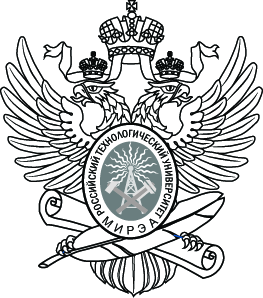 МИНОБРНАУКИ РОССИИФедеральное государственное бюджетное образовательное учреждение
высшего образования
«МИРЭА – Российский технологический университет»РТУ МИРЭАПРИНЯТОрешением Ученого совета Института ФТИот «___» ______________ 2021г.протокол №________УТВЕРЖДАЮДиректор Института ФТИ
_______________________________«____» ______________ 20____ г.ГОСУДАРСТВЕННОЙ ИТОГОВОЙ АТТЕСТАЦИИГОСУДАРСТВЕННОЙ ИТОГОВОЙ АТТЕСТАЦИИГОСУДАРСТВЕННОЙ ИТОГОВОЙ АТТЕСТАЦИИГОСУДАРСТВЕННОЙ ИТОГОВОЙ АТТЕСТАЦИИГОСУДАРСТВЕННОЙ ИТОГОВОЙ АТТЕСТАЦИИГОСУДАРСТВЕННОЙ ИТОГОВОЙ АТТЕСТАЦИИГОСУДАРСТВЕННОЙ ИТОГОВОЙ АТТЕСТАЦИИ( наименование дисциплины (модуля) в соответствии с учебным планом подготовки бакалавров)( наименование дисциплины (модуля) в соответствии с учебным планом подготовки бакалавров)( наименование дисциплины (модуля) в соответствии с учебным планом подготовки бакалавров)( наименование дисциплины (модуля) в соответствии с учебным планом подготовки бакалавров)( наименование дисциплины (модуля) в соответствии с учебным планом подготовки бакалавров)( наименование дисциплины (модуля) в соответствии с учебным планом подготовки бакалавров)( наименование дисциплины (модуля) в соответствии с учебным планом подготовки бакалавров)Направление подготовкиНаправление подготовкиНаправление подготовкиНаправление подготовкиНаправление подготовкиНаправление подготовки12.04.02 «Оптотехника»(код и наименование)ПрофильПрофильОптические технологииОптические технологииОптические технологииОптические технологииОптические технологии(код и наименование)(код и наименование)(код и наименование)(код и наименование)(код и наименование)ИнститутИнститутИнститутФизико-технологический (ФТИ)Физико-технологический (ФТИ)Физико-технологический (ФТИ)Физико-технологический (ФТИ)(краткое и полное наименование)(краткое и полное наименование)(краткое и полное наименование)(краткое и полное наименование)Форма обученияФорма обученияФорма обученияФорма обученияочнаяочнаяочнаяПрограмма подготовкиПрограмма подготовкиПрограмма подготовкиПрограмма подготовкиПрограмма подготовкимагистратурамагистратураКафедраОптических и биотехнических систем и технологий (ФТИ)Оптических и биотехнических систем и технологий (ФТИ)Оптических и биотехнических систем и технологий (ФТИ)Оптических и биотехнических систем и технологий (ФТИ)Оптических и биотехнических систем и технологий (ФТИ)Оптических и биотехнических систем и технологий (ФТИ)(краткое и полное наименование кафедры, разработавшей РП дисциплины (модуля) и реализующей ее (его))(краткое и полное наименование кафедры, разработавшей РП дисциплины (модуля) и реализующей ее (его))(краткое и полное наименование кафедры, разработавшей РП дисциплины (модуля) и реализующей ее (его))(краткое и полное наименование кафедры, разработавшей РП дисциплины (модуля) и реализующей ее (его))(краткое и полное наименование кафедры, разработавшей РП дисциплины (модуля) и реализующей ее (его))(краткое и полное наименование кафедры, разработавшей РП дисциплины (модуля) и реализующей ее (его))Программа ГИА  разработана                                       к.т.н., Кобыш А.Н.(степень, звание, Фамилия И.О. разработчиков)Программа ГИА рассмотрена и принятаПрограмма ГИА рассмотрена и принятана заседании кафедрыОБСТ(название кафедры)Заведующий кафедройКондратенко В.С.(подпись)(И.О. Фамилия)Формируемые компетенции (код и название компетенции,уровень освоения – при наличии в карте компетенции)Планируемые результаты обучения по дисциплине, характеризующие этапы формирования компетенцийУК-1 (Способен осуществлять критический анализ проблемных ситуаций на основе системного подхода, вырабатывать стратегиюдействий)Знать способы осуществления критического анализа проблемных ситуацийУК-1 (Способен осуществлять критический анализ проблемных ситуаций на основе системного подхода, вырабатывать стратегиюдействий)Уметь вырабатывать стратегию действийУК-1 (Способен осуществлять критический анализ проблемных ситуаций на основе системного подхода, вырабатывать стратегиюдействий)Владеть навыками создания стратегий действийУК-2 (Способен управлять проектом на всех этапах его жизненного цикла)Знать методы управления проектом на всех этапахжизненного циклаУК-2 (Способен управлять проектом на всех этапах его жизненного цикла)Уметь управлять проектом на всех этапах его жизненногоциклаУК-2 (Способен управлять проектом на всех этапах его жизненного цикла)Владеть методами управления проектом на всех этапахего жизненного циклаУК-3 (Способен организовывать и руководить работой команды,вырабатывая командную стратегию для достижения поставленной цели)Знать: способы организации работы в командеУК-3 (Способен организовывать и руководить работой команды,вырабатывая командную стратегию для достижения поставленной цели)Уметь: организовывать командную работу длядостижения поставленной целиУК-3 (Способен организовывать и руководить работой команды,вырабатывая командную стратегию для достижения поставленной цели)Владеть: навыками организации и руководства командой, составлением стратегий для выполнения поставленных целейУК-4 (Способен применять современныеЗнать иностранные языкикоммуникативные технологии, в том числе на иностранном(ых) языке(ах),для академического и профессионального взаимодействия)Уметь применять иностранные языки дляакадемического и профессионального взаимодействиякоммуникативные технологии, в том числе на иностранном(ых) языке(ах),для академического и профессионального взаимодействия)Владеть способностью применять современные коммуникативные технологии для академического и профессионального взаимодействияУК-5 (Способен анализировать и учитывать разнообразие культур в процессе межкультурного взаимодействия)Знать процесс взаимодействия международных культурУК-5 (Способен анализировать и учитывать разнообразие культур в процессе межкультурного взаимодействия)Уметь анализировать и учитывать особенности каждой культурыУК-5 (Способен анализировать и учитывать разнообразие культур в процессе межкультурного взаимодействия)Владеть информацией о различных международных культурахУК-6 (Способен определять и реализовывать приоритеты собственной деятельности и способы ее совершенствования на основе самооценки)Знать: основные ресурсы, с помощью которых можно эффективно восполнить имеющиеся пробелы вобразованииУК-6 (Способен определять и реализовывать приоритеты собственной деятельности и способы ее совершенствования на основе самооценки)Уметь: определять приоритеты собственнойдеятельностиУК-6 (Способен определять и реализовывать приоритеты собственной деятельности и способы ее совершенствования на основе самооценки)Владеть: навыками определения собственной деятельностиОПК-1 (Способенпредставлять современную научную картину мира,выявлять естественнонаучную сущность проблемы,формулировать задачи,определять пути их решения и оценивать эффективностьвыбора и методов правовой защиты результатов интеллектуальнойдеятельности с учетом специфики исследований для разработки оптической техники, оптическихматериалов и технологий оптического производства)Знать способы представления современной картины мира, методы выявления естественнонаучной сущности проблемы.ОПК-1 (Способенпредставлять современную научную картину мира,выявлять естественнонаучную сущность проблемы,формулировать задачи,определять пути их решения и оценивать эффективностьвыбора и методов правовой защиты результатов интеллектуальнойдеятельности с учетом специфики исследований для разработки оптической техники, оптическихматериалов и технологий оптического производства)Уметь оценивать эффективность выбора и методов правовой защиты результатов интеллектуальнойдеятельности с учетом специфики исследований для разработки оптической техники, оптических материалов и технологий оптического производстваОПК-1 (Способенпредставлять современную научную картину мира,выявлять естественнонаучную сущность проблемы,формулировать задачи,определять пути их решения и оценивать эффективностьвыбора и методов правовой защиты результатов интеллектуальнойдеятельности с учетом специфики исследований для разработки оптической техники, оптическихматериалов и технологий оптического производства)Владеть способностью представлять современную картину, выявлять естественнонаучную суть проблемы и оценивать эффективность выбора и методов решенияОПК-2 (Способен организовывать проведение научного исследования и разработку, представлять и аргументировано защищать полученные результаты интеллектуальнойдеятельности, связанные с научными исследованиями в области оптической техники, оптико-электронных приборов и систем)Знать способы организации и проведения научного исследования и разработокОПК-2 (Способен организовывать проведение научного исследования и разработку, представлять и аргументировано защищать полученные результаты интеллектуальнойдеятельности, связанные с научными исследованиями в области оптической техники, оптико-электронных приборов и систем)Уметь представлять и аргументировано защищать полученные результаты интеллектуальной деятельности, связанные с научными исследованиями в области оптической техники, оптико-электронных приборов исистемОПК-2 (Способен организовывать проведение научного исследования и разработку, представлять и аргументировано защищать полученные результаты интеллектуальнойдеятельности, связанные с научными исследованиями в области оптической техники, оптико-электронных приборов и систем)Владеть знаниями по организации организации и проведению научных исследований и разработокОПК-3 (Способен приобретать и использовать новые знания в своейпредметной области на основе информационных систем и технологий, предлагать новые идеи и подходы к решению инженерных задач)Знать новые идеи и подходы к решению инженерныхзадачОПК-3 (Способен приобретать и использовать новые знания в своейпредметной области на основе информационных систем и технологий, предлагать новые идеи и подходы к решению инженерных задач)Уметь использовать новые знания в своей предметной области, предлагать новые идеи и подходыОПК-3 (Способен приобретать и использовать новые знания в своейпредметной области на основе информационных систем и технологий, предлагать новые идеи и подходы к решению инженерных задач)Владеть информацией о новых методах и подходах решения инженерных задачПК-1 (способностью к анализу научно-технической информации,формулированию цели, задачи, плана научногоисследования, составлению научно-технических отчетов о результатах разработки оптических и оптико- электронных приборов и комплексов)Знать новые принципы создания оптических и оптико- электронных приборов на основе проведениябиблиографической работы с применением современных информационных технологийПК-1 (способностью к анализу научно-технической информации,формулированию цели, задачи, плана научногоисследования, составлению научно-технических отчетов о результатах разработки оптических и оптико- электронных приборов и комплексов)Уметь формулировать цель, задачи и план научного исследования в области оптотехники на основепроведения библиографической работы с применением современных информационных технологийПК-1 (способностью к анализу научно-технической информации,формулированию цели, задачи, плана научногоисследования, составлению научно-технических отчетов о результатах разработки оптических и оптико- электронных приборов и комплексов)Владеть навыками выявления приоритетных решений задач для достижения поставленной цели научных исследований в области оптотехникиПК-2 (Способностью к построению математических моделей )Знать математические модели объектов исследования для выбора численного метода их моделированияПК-2 (Способностью к построению математических моделей )Уметь использовать полученные знания для моделирования математических объектовПК-2 (Способностью к построению математических моделей )Владеть навыками построения математических моделей объектовВид итоговой (государственной итоговой)аттестацииОбъем (в акад. час.)Всего в 8 семестре(в акад. час.)ВКР216216